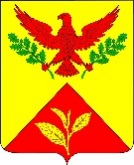 ПОСТАНОВЛЕНИЕАДМИНИСТРАЦИИ ШАУМЯНСКОГО СЕЛЬСКОГО ПОСЕЛЕНИЯ    ТУАПСИНСКОГО РАЙОНА       от  30.01.2020					                                                  № 11 с. ШаумянОб утверждении программы профилактики нарушений обязательных требований, требований, установленных муниципальными правовыми актами в сфере благоустройства на территории Шаумянского сельского поселения Туапсинского района на 2020 годВ соответствии с Федеральным законом от  06.10.2003 №131-ФЗ «Об общих принципах организации местного самоуправления в Российской Федерации», с требованиями статьи 8.2 Федерального закона от 26.12.2008 № 294-ФЗ «О защите прав юридических лиц и индивидуальных предпринимателей при осуществлении государственного контроля (надзора) и муниципального контроля», с постановлением Правительства Российской Федерации от 26. 12. 2018 № 1680 «Об утверждении общих требований к организации и осуществлению органами государственного контроля (надзора), органами муниципального контроля мероприятий по профилактике нарушений обязательных требований, требований, установленных муниципальными  правовыми актами», п о с т а н о в л я ю:1.Утвердить программу профилактики нарушений обязательных требований, требований, установленных муниципальными правовыми актами, в сфере благоустройства на территории Шаумянского сельского поселения Туапсинского района согласно приложению к постановлению.2. Разместить данное постановление на официальном сайте администрации Шаумянского сельского поселения Туапсинского района в информационно-телекоммуникационной сети «Интернет».3. Контроль за выполнением настоящего постановления оставляю за собой.4. Постановление вступает в силу со дня его подписания.ГлаваШаумянского сельского поселенияТуапсинского района                                                                           А.А. КочканянПРИЛОЖЕНИЕУТВЕРЖДЕНА постановлением администрации Шаумянского  сельского поселения Туапсинского районаот  30.01.2020  № 11Программа профилактики нарушений обязательных требований, требований, установленных муниципальными правовыми актами в сфере благоустройства на территории Шаумянского сельского поселения Туапсинского района на 2020 год. Общие положенияНастоящая программа разработана в целях реализации стандарта комплексной профилактики рисков причинения вреда охраняемым законом ценностям.Программа представляет собой увязанный по целям, задачам, ресурсам и срокам осуществления комплекс профилактических мероприятий, обеспечивающих эффективное решение проблем, препятствующих соблюдению подконтрольными субъектами обязательных требований, требований, установленных муниципальными правовыми актами и направленных на выявление и устранение конкретных причин и факторов несоблюдения обязательных требований, требований, установленных муниципальными правовыми актами, а также на создание и развитие системы профилактики.2. Анализ и оценка состояния подконтрольной сферы2.1. Одним из направлений деятельности органов местного самоуправления является контроль в сфере благоустройства на территории  Шаумянского сельского поселения Туапсинского района. Данные полномочия реализуются органами местного самоуправления посредством исполнения муниципальной функции по осуществлению муниципального контроля в сфере благоустройства, а именно осуществление контроля за:соблюдением юридическими лицами, индивидуальными предпринимателями требований, установленных муниципальными правовыми актами администрации Шаумянского сельского поселения Туапсинского района, а также требований, установленных федеральными законами, законами Краснодарского края в сфере благоустройства;соблюдением требований, установленных муниципальными правовыми актами, при осуществлении муниципального контроля за соблюдением  Правил благоустройства на территории Шаумянского сельского поселения Туапсинского района и муниципальных нормативных правовых актов, обязательных к применению при благоустройстве территории Шаумянского сельского поселения Туапсинского района.2.2.Субъекты, в отношении которых осуществляется муниципальный контроль в сфере благоустройства:юридические лица;индивидуальные предприниматели;физические лица.2.3.Обязательные требования, требования, установленные муниципальными правовыми актами, оценка которых, является предметом муниципального контроля в сфере благоустройства (далее – обязательные требования):Федеральный закон от 06.10.2003 №131-ФЗ «Об общих принципах организации местного самоуправления в Российской Федерации» (п.5 ч.1 ст. 16);Федеральный закон от 26.12.2008 № 294-ФЗ «О защите прав юридических лиц и индивидуальных предпринимателей при проведении государственного контроля (надзора) и муниципального контроля» (в целом);Федеральный закон от 02.05.2006 № 59-ФЗ «О порядке рассмотрения обращений граждан Российской Федерации» (в целом);Федеральным законом от 24.06.1998 г. № 89-ФЗ "Об отходах производства и потребления";	Федеральным законом от 10.01.2002 № 7-ФЗ "Об охране окружающей среды".		Постановление Правительства Российской Федерации от 16.07.2009 № 584 «Об уведомительном порядке начала осуществления отдельных видов предпринимательской деятельности» (в целом); Постановление Правительства Российской Федерации от 30 июня 2010 г. № 489 «Об утверждении Правил подготовки органами государственного контроля (надзора) и органами муниципального контроля ежегодных планов проведения плановых проверок юридических лиц и индивидуальных предпринимателей";Закон Краснодарского края от 2 марта 2012 года № 2445-КЗ «О порядке организации и осуществления регионального государственного контроля (надзора) и муниципального контроля на территории Краснодарского края»;Закон Краснодарского края от 23 июля 2003 года № 608-КЗ «Об административных правонарушениях»;Постановление администрации Шаумянского сельского поселения  Туапсинского района от 12.11.2018 №97/1  «Об утверждении административного регламента исполнения муниципальной функции «Осуществление муниципального контроля в области благоустройства территорий  Шаумянского сельского поселения Туапсинского района».Постановление администрации Шаумянского сельского поселения  Туапсинского района от 16.05.2018 №32 «Об утверждении Перечня видов муниципального контроля и  специалистов администрации Шаумянского сельского поселения Туапсинского района, уполномоченных на их осуществление на территории Шаумянского сельского поселения Туапсинского района»; Правила благоустройства территории Шаумянского сельского поселения Туапсинского района, утвержденные решением Совета Шаумянского  сельского поселения Туапсинского района  от 24.12.2019 г №19.2.4.Данные о проведенных мероприятиях по контролю, мероприятиях , по профилактике нарушений и их результатах.Проверок в отношении субъектов малого предпринимательства в отчетном периоде не проводилось.2.5. В 2019 году в рамках профилактики нарушений обязательных требований законодательства были проведены следующие мероприятия:на официальном сайте администрации Шаумянского сельского поселения Туапсинского района в информационно-телекоммуникационной сети «Интернет». размещен перечень нормативных правовых актов, содержащих обязательные требования, оценка соблюдения которых является предметом муниципального контроля, а также текстов, соответствующих нормативных правовых актов;информирование юридических лиц, индивидуальных предпринимателей по вопросам соблюдения обязательных требований, в том числе посредством разработки и опубликования руководств по соблюдению обязательных требований, разъяснительной работы в средствах массовой информации;размещение на официальном сайте администрации Шепсинского сельского поселения Туапсинского района в информационно-телекоммуникационной сети «Интернет»  результатов контрольных мероприятий за прошедший календарный год с указанием наиболее часто встречающихся случаев нарушений обязательных требований, требований, установленных муниципальными правовыми актами, с рекомендациями в отношении мер, которые должны приниматься юридическими лицами, индивидуальными предпринимателями в целях недопущения таких нарушений в будущем;выдача предостережений о недопустимости нарушения обязательных требований, в порядке, установленном Постановлением Правительства РФ от 10.02.2017 №166 «Об утверждении Правил составления и направления предостережения о недопустимости нарушения обязательных требований, подачи юридическим лицом, индивидуальным предпринимателем возражений на такое предостережение и их рассмотрения, уведомления об исполнении такого предостережения». В 2019 году предостережений предприятиям выдано не было.2.6. В 2019 году не зафиксированы случаи возникновения угрозы причинения вреда жизни, здоровью граждан, вреда животным, растениям, окружающей среде, объектам культурного наследия (памятникам истории и культуры) народов Российской Федерации, имуществу физических и юридических лиц, безопасности государства, а также чрезвычайных ситуаций природного и техногенного характера, в отношении которых осуществлялись мероприятия по муниципальному контролю в сфере благоустройства.3.  Цели и задачи программы3.1.Профилактика нарушений обязательных требований, требований, установленных муниципальными правовыми актами при организации и осуществлении муниципального контроля в сфере благоустройства на территории Шаумянского сельского поселения Туапсинского по комплексной реализации мер организационного, информационного, правового и иного характера, направленных на достижение следующих основных целей:предупреждение нарушений подконтрольными субъектами обязательных требований, требований, установленных муниципальными правовыми актами, включая устранение причин, факторов и условий, способствующих возможному нарушению обязательных требований, требований, установленных муниципальными правовыми актами;мотивация подконтрольных субъектов к добросовестному поведению и, как следствие, снижение административных и финансовых издержек подконтрольных субъектов;обеспечение прозрачности контрольной деятельности и информационной открытости.3.2.Проведение профилактических мероприятий позволит решить следующие задачи:укрепление системы профилактики нарушений обязательных требований, требований, установленных муниципальными правовыми актами, путем активизации профилактической деятельности;          проведение профилактических мероприятий на основе принципов их понятности, информационной открытости, вовлеченности и полноты охвата ими максимального количества субъектов контроля, а также обязательности, актуальности, периодичности профилактических мероприятий;         формирование у всех участников контрольной деятельности единого понимания обязательных требований, требований, установленных муниципальными правовыми актами;сбор статистических данных, необходимых для организации профилактической работы;другие задачи в зависимости от выявленных проблем регулируемой сферы и текущего состояния профилактической работы.4. Наименование органа муниципального контроля4.1.Органом, уполномоченным на осуществления муниципального контроля в сфере благоустройства на территории Шаумянского сельского поселения Туапсинского района, является администрация Шаумянского сельского поселения Туапсинского района.4.2.Муниципальный контроль в сфере благоустройства на территории Шаумянского сельского поселения Туапсинского района осуществляет заместитель главы администрации Шаумянского сельского поселения Туапсинского района. Непосредственным исполнителем муниципальной функции является ведущий специалист по организационным вопросам администрации Шаумянского сельского поселения Туапсинского района. Ответственным должностным лицом, уполномоченным осуществлять муниципальный контроль в сфере благоустройства на территории Шаумянского сельского поселения Туапсинского района, является глава Шаумянского сельского поселения Туапсинского района5. Виды и формы профилактических мероприятий5.1.Орган муниципального контроля осуществляет следующие виды и формы профилактических мероприятий:обеспечивает размещение на официальном сайте администрации Шаумянского сельского поселения Туапсинского района в информационно-телекоммуникационной сети «Интернет» перечень нормативных правовых актов, содержащих обязательные требования, оценка соблюдения которых является предметом муниципального контроля, а также текстов, соответствующих нормативных правовых актов; осуществляет информирование юридических лиц, индивидуальных предпринимателей по вопросам соблюдения обязательных требований, требований, установленных муниципальными правовыми актами, в том числе посредством разработки и опубликования руководств по соблюдению обязательных требований, требований, установленных муниципальными правовыми актами, проведения семинаров и конференций, разъяснительной работы в средствах массовой информации и иными способами. В случае изменения обязательных требований, требований, установленных муниципальными правовыми актами, органы муниципального контроля подготавливают и распространяют комментарии о содержании новых нормативных правовых актов, устанавливающих обязательные требования, требования, установленные муниципальными правовыми актами, внесенных изменениях в действующие акты, сроках и порядке вступления их в действие, а также рекомендации о проведении необходимых организационных, технических мероприятий, направленных на внедрение и обеспечение соблюдения обязательных требований, требований, установленных муниципальными правовыми актами;обеспечивает регулярное (не реже одного раза в год) обобщение практики осуществления муниципального контроля в сфере благоустройства и размещение на официальном сайте администрации Шаумянского сельского поселения Туапсинского района в сети «Интернет» результатов контрольных мероприятий за прошедший календарный год с указанием наиболее часто встречающихся случаев нарушений обязательных требований, требований, установленных муниципальными правовыми актами, с рекомендациями в отношении мер, которые должны приниматься юридическими лицами, индивидуальными предпринимателями в целях недопущения таких нарушений в будущем;выдает предостережения о недопустимости нарушения обязательных требований, требований, установленных муниципальными правовыми актами, в соответствии с частями 5 - 7 ст. 8.2 Федерального закона от 26.12.2008 № 294-ФЗ «О защите прав юридических лиц и индивидуальных предпринимателей при осуществлении государственного контроля (надзора) и муниципального контроля», в порядке, установленном Постановлением Правительства РФ от 10.02.2017 №166 «Об утверждении Правил составления и направления предостережения о недопустимости нарушения обязательных требований, подачи юридическим лицом, индивидуальным предпринимателем возражений на такое предостережение и их рассмотрения, уведомления об исполнении такого предостережения».5.2. План мероприятий по профилактике нарушений обязательных требований на 2020 год и проект плана мероприятий по профилактике нарушений обязательных требований на 2021 - 2022 годы, отчетные показатели на 2020 год и проект отчетных показателей на 2021 - 2022 годы прилагаются.ПРИЛОЖЕНИЕ№1к Программе профилактики нарушений обязательных требований,требований, установленных муниципальными правовыми актамив сфере благоустройства на территории Шаумяснкого сельскогопоселения Туапсинского района на 2020 год, утвержденный постановлением администрации Шаумянского сельского поселения Туапсинского района от 30.01.2020 №11План мероприятий по профилактике нарушений обязательных требований, требований, установленных муниципальными правовыми актами на 2020 годПРИЛОЖЕНИЕ№2       к Программе профилактики нарушений обязательных требований,требований, установленных муниципальными правовыми актамив сфере благоустройства на территории Шаумянского сельскогопоселения Туапсинского района на 2020 год, утвержденный постановлением администрации Шаумянскогосельского поселения Туапсинского района от 30.01.2020 №11Проект плана мероприятий по профилактике нарушений обязательных требований, требований, установленных муниципальными правовыми актами, на 2021-2022 годыПРИЛОЖЕНИЕ№3    к Программе профилактики нарушений обязательных требований,требований, установленных муниципальными правовыми актамив сфере благоустройства на территории Шаумянского сельскогопоселения Туапсинского района на 2020 год, утвержденные постановлением администрации Шаумянскогосельского поселения Туапсинского района от 30.01.2020 №115. Отчетные показатели Программы на 2019 год и плановый период
2020 и 2021 годов5.1. В целях оценки мероприятий по профилактике нарушений обязательных требований, требований, установленных муниципальными правовыми актами Шаумянского сельского поселения Туапсинского района, и мероприятий по контролю устанавливаются отчетные показатели на 2020 год и плановый период 2021 и 2022 годов:
ЛИСТ СОГЛАСОВАНИЯпроекта постановления администрации Шаумянского сельского поселения Туапсинского районаот 30.01.2020 № 11«Программа профилактики нарушений обязательных требований, требований, установленных муниципальными правовыми актами в сфере благоустройства на территории Шаумянского сельского поселения Туапсинского района на 2020 год»Проект составлен и внесен:Ведущий специалист по общим вопросамадминистрацииШаумянского сельского поселенияТуапсинского района						      А.А. ВарельджянПроект согласован:Заместитель главы администрацииШаумянского сельского поселения Туапсинского района                                                                      Т.А. ДелигевурянВедущий специалист по организационным вопросамадминистрацииШаумянского сельского поселенияТуапсинского района		Р.Г. АнучкинаN
п/пN
п/пНаименование показателяГодыГодыГоды2017201820191123451.  По муниципальному контролю в сфере благоустройства1.  По муниципальному контролю в сфере благоустройства1.  По муниципальному контролю в сфере благоустройства1.  По муниципальному контролю в сфере благоустройства1.  По муниципальному контролю в сфере благоустройства1.  По муниципальному контролю в сфере благоустройства1.11.1Количество проведенных проверок0001.21.2Общее количество юридических лиц и индивидуальных предпринимателей, в отношении которых проводились плановые, внеплановые проверки0001.31.3Общее количество проверок, по итогам проведения которых выявлены правонарушения0001.41.4Выявлено правонарушений000№ п/пНаименование мероприятияСрок исполненияОтветственный исполнитель12341Размещение на официальном сайте администрации Шаумянского сельского поселения Туапсинского района в информационно-телекоммуникационной сети Интернет перечня нормативных правовых актов или их отдельных частей, содержащих обязательные требования, требования, установленные муниципальными правовыми актами, оценка соблюдения которых является предметом муниципального контроля за обеспечением сохранности автомобильных дорог местного значения, а также текстов, соответствующих нормативных правовых актовПостоянно (актуализация перечня по мере необходимости)Ведущий специалист по организационным вопросам2Осуществление информирования юридических лиц, индивидуальных предпринимателей по вопросам соблюдения обязательных требований, требований, установленных муниципальными правовыми актами, в том числе посредством разработки и опубликования руководств по соблюдению обязательных требований, требований, установленных муниципальными правовыми актами, проведения семинаров и конференций, разъяснительной работы в средствах массовой информации и иными способамиПостоянно(по мере необходимости)Ведущий специалист по организационным вопросам3Информирование юридических лиц, индивидуальных предпринимателей об изменениях обязательных требований, требований, установленных муниципальными правовыми актами, о содержании новых нормативных правовых актов, устанавливающих обязательные требования, требования, установленные муниципальными правовыми актами, внесенных изменениях в действующие акты, сроках и порядке вступления их в действие, а также рекомендации о проведении необходимых организационных, технических мероприятий, направленных на внедрение и обеспечение соблюдения обязательных требований, требований, установленных муниципальными правовыми актами.В случае изменения обязательных требований, требований, установленных муниципальными правовыми актамиВедущий специалист по организационным вопросам4Размещение на официальном сайте администрации Шаумянского сельского поселения Туапсинского района в информационно-телекоммуникационной сети «Интернет» результатов контрольных мероприятий за прошедший календарный год с указанием наиболее часто встречающихся случаев нарушений обязательных требований, требований, установленных муниципальными правовыми актами, с рекомендациями в отношении мер, которые должны приниматься юридическими лицами, индивидуальными предпринимателями в целях недопущения таких нарушенийДва раза в годВедущий специалист по организационным вопросам5Обобщение практики осуществления в сфере муниципального контроля за обеспечением сохранности автомобильных дорог местного значения и размещение на официальном сайте администрации Шаумянского сельского поселения Туапсинского района в информационно-телекоммуникационной сети Интернет соответствующих обобщений, в том числе с указанием наиболее часто встречающихся случаев нарушений обязательных требований, требований, установленных муниципальными правовыми актами с рекомендациями в отношении мер, которые должны приниматься юридическими лицами, индивидуальными предпринимателями в целях недопущения таких нарушенийНе реже одного раза в годВедущий специалист по организационным вопросам6Выдача предостережений о недопустимости нарушения обязательных требований, требований, установленных муниципальными правовыми актами, в соответствии с частями 5 - 7 статьи 8.2 Федерального закона от 26.12.2007  № 294-ФЗ «О защите прав юридических лиц и индивидуальных предпринимателей при осуществлении государственного контроля (надзора) и муниципального контроля», если иной порядок не установлен федеральным закономПри наличии сведений о готовящихся нарушениях илио признаках нарушений обязательных требований, требований, установленных муниципальными правовыми актамиВедущий специалист по организационным вопросам 7Разработка и утверждение программы профилактики нарушений обязательных требований, требований, установленных муниципальными правовыми актами в сфере благоустройства  на территории  Шаумянского сельского поселения Туапсинского района на 2020 годДо 20 декабря текущего годаВедущий специалист по организационным вопросам№ п/пНаименование мероприятияСрок исполненияОтветственный исполнитель12341Размещение на официальном сайте администрации Шаумянского сельского поселения Туапсинского района в информационно-телекоммуникационной сети Интернет перечня нормативных правовых актов или их отдельных частей, содержащих обязательные требования, требования, установленные муниципальными правовыми актами, оценка соблюдения которых является предметом муниципального контроля за обеспечением сохранности автомобильных дорог местного значения, а также текстов, соответствующих нормативных правовых актовПостоянно (актуализация перечня по мере необходимости)Ведущий специалист по организационным вопросам2Осуществление информирования юридических лиц, индивидуальных предпринимателей по вопросам соблюдения обязательных требований, требований, установленных муниципальными правовыми актами, в том числе посредством разработки и опубликования руководств по соблюдению обязательных требований, требований, установленных муниципальными правовыми актами, проведения семинаров и конференций, разъяснительной работы в средствах массовой информации и иными способамиПостоянно(по мере необходимости)Ведущий специалист по организационным вопросам3Информирование юридических лиц, индивидуальных предпринимателей об изменениях обязательных требований, требований, установленных муниципальными правовыми актами, о содержании новых нормативных правовых актов, устанавливающих обязательные требования, требования, установленные муниципальными правовыми актами, внесенных изменениях в действующие акты, сроках и порядке вступления их в действие, а также рекомендации о проведении необходимых организационных, технических мероприятий, направленных на внедрение и обеспечение соблюдения обязательных требований, требований, установленных муниципальными правовыми актами.В случае изменения обязательных требований, требований, установленных муниципальными правовыми актамиВедущий специалист по организационным вопросам4Размещение на официальном сайте администрации Шаумянского сельского поселения Туапсинского района в сети «Интернет» результатов контрольных мероприятий за прошедший календарный год с указанием наиболее часто встречающихся случаев нарушений обязательных требований, требований, установленных муниципальными правовыми актами, с рекомендациями в отношении мер, которые должны приниматься юридическими лицами, индивидуальными предпринимателями в целях недопущения таких нарушенийДва раза в годВедущий специалист по организационным вопросам5Обобщение практики осуществления в сфере муниципального контроля за обеспечением сохранности автомобильных дорог местного значения и размещение на официальном сайте администрации Шаумянского сельского поселения Туапсинского района в информационно-телекоммуникационной сети Интернет соответствующих обобщений, в том числе с указанием наиболее часто встречающихся случаев нарушений обязательных требований, требований, установленных муниципальными правовыми актами с рекомендациями в отношении мер, которые должны приниматься юридическими лицами, индивидуальными предпринимателями в целях недопущения таких нарушенийНе реже одного раза в годВедущий специалист по организационным вопросам6Выдача предостережений о недопустимости нарушения обязательных требований, требований, установленных муниципальными правовыми актами, в соответствии с частями 5 - 7 статьи 8.2 Федерального закона от 26.12.2007 № 294-ФЗ «О защите прав юридических лиц и индивидуальных предпринимателей при осуществлении государственного контроля (надзора) и муниципального контроля», если иной порядок не установлен федеральным закономПри наличии сведений о готовящихся нарушениях илио признаках нарушений обязательных требований, требований, установленных муниципальными правовыми актамиВедущий специалист по организационным вопросам 7Разработка и утверждение программы профилактики нарушений обязательных требований, требований, установленных муниципальными правовыми актами в сфере благоустройства на территории Шаумянского сельского поселения Туапсинского района на 2021 годДо 20 декабря текущего годаВедущий специалист по организационным вопросам8Разработка и утверждение программы профилактики нарушений обязательных требований, требований, установленных муниципальными правовыми актами в сфере благоустройства  на территории  Шаумянского сельского поселения Туапсинского района на 2022 годДо 20 декабря текущего годаВедущий специалист по организационным вопросамN п/пНаименование
показателяМетодика
расчета
показателяПланируемый показатель
на 2020, %Планируемый показатель
на 2021, %Планируемый показатель
на 2022, %1234561Доля проведенных мероприятий по профилактике нарушений обязательных требований, требований, установленных муниципальными правовыми актами Шаумянского сельского поселения Туапсинского районаФ/П x 100, где: П (план) - количество профилактических мероприятий, предусмотренных Программой;
Ф (факт) - количество фактически реализованных мероприятий, предусмотренных Программой100 %100 %100 %2Доля мероприятий по контролю, по результатам которых выявлены нарушения обязательных требований, требований, установленных муниципальными правовыми актами Шаумянского сельского поселения Туапсинского районаК2/К1 x 100, где: К1 - количество проведенных мероприятий по контролю;
К2 - количество мероприятий по контролю, по результатам которых выявлены нарушения обязательных требований, требований, установленных муниципальными правовыми актами Шаумянского сельского поселения Туапсинского районане более
80 %не более
70 %не более60%